                  CASSELMAN PUBLIC LIBRARY                 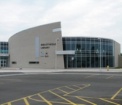 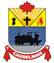 764, RUE BRÉBEUF, C .P.340CASSELMAN, ONK0A 1M0Téléphone : 613-764-5505  Télécopieur : 613-764-5507NOTE TO BOARD MEMBERS:
THE PROPOSED TEXT FOR THE REVIEW OF THIS BY-LAW MAY BE FOUND IN BOLD, BETWEEN DOUBLE BRACKETS WHILE THE ORIGINAL TEXT TO BE MODIFIED IS UNDERLINED.

THIS FIRST PART ADHERES TO ‘SOLS’ POLICY GUIDELINES AND IS THUS PRESENTED FOR YOUR APPROVAL.The Casselman Public Library’s Board of Directors assumes the legal responsibility of the library by ensuring that its operations are in compliance with the Public Libraries Act, L.R.O. 1990, chap. P. 44.  The present policy’s objective is to specify the legal authorization of the Board of Directors.In compliance with the Public Libraries Act, art. 3 (1), the Village of Casselman’s Council created the Casselman Public Library on July 31st, 1943 by adopting Municipal By-Law 16 December 1966 number 648/66.In compliance with the Public Libraries Act, art. 3 (3), the Casselman Public Library’s Board of Directors, acting as ‘legal entity’ ensures the administration and control of the Casselman Public Library.
THE SECOND PART UPGRADES THIS BY-LAW TO COMPLY WITH ‘SOLS’ POLICY GUIDELINES:The powers and duties of the library board are prescribed in the Public Libraries Act, R.S.O. 1990, chapter P44, to which this bylaw adheres. The role of the library board is to govern the affairs of the library, and in accordance with the Public Libraries Act, section 20, the Casselman Library Board: 
shall seek to provide, in co-operation with other boards, a comprehensive and efficient public library service that reflects the community’s unique needs shall provide library services in the French ((and English)) language((s)), where appropriate. ((to be deleted))shall operate one or more libraries ((a library)) and ensure that they are ((it is)) conducted in accordance with this Act and the regulationsmay operate special services in connection with a library as it considers necessaryshall fix the times and places for board meetings and the mode of calling and conducting them, and ensure that full and correct minutes are keptshall make an annual report to the Minister and make any other reports required by this Act and the regulations or requested by the Minister from time to time








shall make provision for insuring the board’s real and personal propertyshall take proper security for the treasurermay appoint such committees as it considers expedientUnder the Public Libraries Act, (Section 15(2)), the library board must appoint a Library CEO, and it is that person to whom the library board may delegate authority for management of library operations. 










Related Documents:Public Libraries Act, R.S.O. 1990, chapter P44, sections. 3(1). 3(3), 15(2) and 20.Council of the Municipality of Casselman, Bylaw # 648/66Casselman Public Library. GOV-01 – Purpose and Duties of the BoardCasselman Public Library. GOV-15 –Board-CEO PartnershipSupporting documents :Public Libraries Act, L.R.O. 1990, chap. P. 44, art. 3(1) and (3)Document :  Declaration of CompliancePolicy Type:PoliciesPolicy Number:BL-01Policy Title:Statement of AuthorityInitial Policy Approval Date:  
February 28th, 2017Last Review/Revision Date:
September 13th, 2021Year of Next Review: